Childcare Support Application Form 2018/19Childcare Support Application 2018/2019IMPORTANT: Please complete all parts of this form in block capitals.Please note: your college email address may be used to communicate vital information about your support.Please note: Details of our terms and conditions are available on request from a member of the Learner Support Fund Team.PLEASE LEAVE BLANK		Attachment Checklist:			- Timetable						- Interview record					- Provider details					- Student contract		Name:Student IDADMIN USE ONLY: Application Process StatusADMIN USE ONLY: Application Process StatusADMIN USE ONLY: Application Process StatusADMIN USE ONLY: Application Process StatusADMIN USE ONLY: Application Process StatusADMIN USE ONLY: Application Process StatusADMIN USE ONLY: Application Process StatusInitialsInitialsOn STAROn STAROn Childcare Spread sheetOn Childcare Spread sheetOn Childcare Spread sheetOn Childcare TrackerOn Childcare TrackerProvider Reg Number: Provider Reg Number: Provider Reg Number: It is important that you read these guidance notes carefully before completing this form:It is important that you read these guidance notes carefully before completing this form:It is important that you read these guidance notes carefully before completing this form:It is important that you read these guidance notes carefully before completing this form:It is important that you read these guidance notes carefully before completing this form:It is important that you read these guidance notes carefully before completing this form:It is important that you read these guidance notes carefully before completing this form:Application form must be completed in black ink and in capital letters.Application form must be completed in black ink and in capital letters.Application form must be completed in black ink and in capital letters.Application form must be completed in black ink and in capital letters.Application form must be completed in black ink and in capital letters.Application form must be completed in black ink and in capital letters.Application form must be completed in black ink and in capital letters.Applications for financial support with childcare can be submitted at any point in the academic year but are subject to the availability of funds. Early applications are strongly advised.Applications for financial support with childcare can be submitted at any point in the academic year but are subject to the availability of funds. Early applications are strongly advised.Applications for financial support with childcare can be submitted at any point in the academic year but are subject to the availability of funds. Early applications are strongly advised.Applications for financial support with childcare can be submitted at any point in the academic year but are subject to the availability of funds. Early applications are strongly advised.Applications for financial support with childcare can be submitted at any point in the academic year but are subject to the availability of funds. Early applications are strongly advised.Applications for financial support with childcare can be submitted at any point in the academic year but are subject to the availability of funds. Early applications are strongly advised.Applications for financial support with childcare can be submitted at any point in the academic year but are subject to the availability of funds. Early applications are strongly advised.Applications must be submitted only to the Learner Support Funds Officer based in Student Services at the Kingsway centre of the college. Applications must be submitted only to the Learner Support Funds Officer based in Student Services at the Kingsway centre of the college. Applications must be submitted only to the Learner Support Funds Officer based in Student Services at the Kingsway centre of the college. Applications must be submitted only to the Learner Support Funds Officer based in Student Services at the Kingsway centre of the college. Applications must be submitted only to the Learner Support Funds Officer based in Student Services at the Kingsway centre of the college. Applications must be submitted only to the Learner Support Funds Officer based in Student Services at the Kingsway centre of the college. Applications must be submitted only to the Learner Support Funds Officer based in Student Services at the Kingsway centre of the college. Applicants must make an appointment with the Learner Support Funds Officer to initiate the application process. Appointments are available from 11th June 2018. Failure to attend your appointment could affect your access to funds. During your interview you will also be required to read, sign and date a childcare funds contract to ensure you are fully aware of the terms and conditions upon which your childcare fees may be paid.Applicants must make an appointment with the Learner Support Funds Officer to initiate the application process. Appointments are available from 11th June 2018. Failure to attend your appointment could affect your access to funds. During your interview you will also be required to read, sign and date a childcare funds contract to ensure you are fully aware of the terms and conditions upon which your childcare fees may be paid.Applicants must make an appointment with the Learner Support Funds Officer to initiate the application process. Appointments are available from 11th June 2018. Failure to attend your appointment could affect your access to funds. During your interview you will also be required to read, sign and date a childcare funds contract to ensure you are fully aware of the terms and conditions upon which your childcare fees may be paid.Applicants must make an appointment with the Learner Support Funds Officer to initiate the application process. Appointments are available from 11th June 2018. Failure to attend your appointment could affect your access to funds. During your interview you will also be required to read, sign and date a childcare funds contract to ensure you are fully aware of the terms and conditions upon which your childcare fees may be paid.Applicants must make an appointment with the Learner Support Funds Officer to initiate the application process. Appointments are available from 11th June 2018. Failure to attend your appointment could affect your access to funds. During your interview you will also be required to read, sign and date a childcare funds contract to ensure you are fully aware of the terms and conditions upon which your childcare fees may be paid.Applicants must make an appointment with the Learner Support Funds Officer to initiate the application process. Appointments are available from 11th June 2018. Failure to attend your appointment could affect your access to funds. During your interview you will also be required to read, sign and date a childcare funds contract to ensure you are fully aware of the terms and conditions upon which your childcare fees may be paid.Applicants must make an appointment with the Learner Support Funds Officer to initiate the application process. Appointments are available from 11th June 2018. Failure to attend your appointment could affect your access to funds. During your interview you will also be required to read, sign and date a childcare funds contract to ensure you are fully aware of the terms and conditions upon which your childcare fees may be paid.Appropriate evidence must be supplied before your application can be processed.Appropriate evidence must be supplied before your application can be processed.Appropriate evidence must be supplied before your application can be processed.Appropriate evidence must be supplied before your application can be processed.Appropriate evidence must be supplied before your application can be processed.Appropriate evidence must be supplied before your application can be processed.Appropriate evidence must be supplied before your application can be processed.Evidence must be retained with your application so it is recommended that copies are provided.Evidence must be retained with your application so it is recommended that copies are provided.Evidence must be retained with your application so it is recommended that copies are provided.Evidence must be retained with your application so it is recommended that copies are provided.Evidence must be retained with your application so it is recommended that copies are provided.Evidence must be retained with your application so it is recommended that copies are provided.Evidence must be retained with your application so it is recommended that copies are provided.Childcare funds are allocated on a first come first served basis. Failure to return required evidence may result in your childcare application being treated as a ‘late application’ and will be subject to availability of funds.Childcare funds are allocated on a first come first served basis. Failure to return required evidence may result in your childcare application being treated as a ‘late application’ and will be subject to availability of funds.Childcare funds are allocated on a first come first served basis. Failure to return required evidence may result in your childcare application being treated as a ‘late application’ and will be subject to availability of funds.Childcare funds are allocated on a first come first served basis. Failure to return required evidence may result in your childcare application being treated as a ‘late application’ and will be subject to availability of funds.Childcare funds are allocated on a first come first served basis. Failure to return required evidence may result in your childcare application being treated as a ‘late application’ and will be subject to availability of funds.Childcare funds are allocated on a first come first served basis. Failure to return required evidence may result in your childcare application being treated as a ‘late application’ and will be subject to availability of funds.Childcare funds are allocated on a first come first served basis. Failure to return required evidence may result in your childcare application being treated as a ‘late application’ and will be subject to availability of funds.Funds may be redirected to other applicants if you do not complete each stage of the application process as required.Funds may be redirected to other applicants if you do not complete each stage of the application process as required.Funds may be redirected to other applicants if you do not complete each stage of the application process as required.Funds may be redirected to other applicants if you do not complete each stage of the application process as required.Funds may be redirected to other applicants if you do not complete each stage of the application process as required.Funds may be redirected to other applicants if you do not complete each stage of the application process as required.Funds may be redirected to other applicants if you do not complete each stage of the application process as required.Please check that all sections are completed and signed, any sections not complete may delay the processing of your application. Please check that all sections are completed and signed, any sections not complete may delay the processing of your application. Please check that all sections are completed and signed, any sections not complete may delay the processing of your application. Please check that all sections are completed and signed, any sections not complete may delay the processing of your application. Please check that all sections are completed and signed, any sections not complete may delay the processing of your application. Please check that all sections are completed and signed, any sections not complete may delay the processing of your application. Please check that all sections are completed and signed, any sections not complete may delay the processing of your application. College email addresses will be used to inform you of any important information about your childcare support including non-payment of childcare invoices. Please ensure you know how to access your college account.College email addresses will be used to inform you of any important information about your childcare support including non-payment of childcare invoices. Please ensure you know how to access your college account.College email addresses will be used to inform you of any important information about your childcare support including non-payment of childcare invoices. Please ensure you know how to access your college account.College email addresses will be used to inform you of any important information about your childcare support including non-payment of childcare invoices. Please ensure you know how to access your college account.College email addresses will be used to inform you of any important information about your childcare support including non-payment of childcare invoices. Please ensure you know how to access your college account.College email addresses will be used to inform you of any important information about your childcare support including non-payment of childcare invoices. Please ensure you know how to access your college account.College email addresses will be used to inform you of any important information about your childcare support including non-payment of childcare invoices. Please ensure you know how to access your college account.Copies of this form can be downloaded from the college website.Copies of this form can be downloaded from the college website.Copies of this form can be downloaded from the college website.Copies of this form can be downloaded from the college website.Copies of this form can be downloaded from the college website.Copies of this form can be downloaded from the college website.Copies of this form can be downloaded from the college website.If your timetable changes you will need to provide the Learner Support Fund team with a copy. Where this is the case the level of childcare support you receive may need to be reassessed.If your timetable changes you will need to provide the Learner Support Fund team with a copy. Where this is the case the level of childcare support you receive may need to be reassessed.If your timetable changes you will need to provide the Learner Support Fund team with a copy. Where this is the case the level of childcare support you receive may need to be reassessed.If your timetable changes you will need to provide the Learner Support Fund team with a copy. Where this is the case the level of childcare support you receive may need to be reassessed.If your timetable changes you will need to provide the Learner Support Fund team with a copy. Where this is the case the level of childcare support you receive may need to be reassessed.If your timetable changes you will need to provide the Learner Support Fund team with a copy. Where this is the case the level of childcare support you receive may need to be reassessed.If your timetable changes you will need to provide the Learner Support Fund team with a copy. Where this is the case the level of childcare support you receive may need to be reassessed.Section 1: Personal DetailsSection 1: Personal DetailsSection 1: Personal DetailsSection 1: Personal DetailsFirst Name:Age as of 31.08.18:Surname:Date of Birth: Student No:Mobile Number:Email address:Course Title:Level of Qualification:Section 2: Eligibility (Please tick the criteria that best describes your circumstances)Section 2: Eligibility (Please tick the criteria that best describes your circumstances)Section 2: Eligibility (Please tick the criteria that best describes your circumstances)Section 2: Eligibility (Please tick the criteria that best describes your circumstances)Section 2: Eligibility (Please tick the criteria that best describes your circumstances)Section 2: Eligibility (Please tick the criteria that best describes your circumstances)Section 2: Eligibility (Please tick the criteria that best describes your circumstances)Section 2: Eligibility (Please tick the criteria that best describes your circumstances)Evidence RequiredEvidence RequiredI am aged 20+ and I am currently in receipt of:I am aged 20+ and I am currently in receipt of:I am aged 20+ and I am currently in receipt of:I am aged 20+ and I am currently in receipt of:I am aged 20+ and I am currently in receipt of:I am aged 20+ and I am currently in receipt of:I am aged 20+ and I am currently in receipt of:I am aged 20+ and I am currently in receipt of:Evidence of eligibility should be postmarked within the last 6 months.Evidence of eligibility should be postmarked within the last 6 months.Universal Credit Universal Credit Universal Credit Universal Credit Universal Credit Universal Credit JCP LetterJCP LetterIncome SupportIncome SupportIncome SupportIncome SupportIncome SupportIncome SupportJCP LetterJCP LetterIncome based Job Seeker’s Allowance/Employment and Support AllowanceIncome based Job Seeker’s Allowance/Employment and Support AllowanceIncome based Job Seeker’s Allowance/Employment and Support AllowanceIncome based Job Seeker’s Allowance/Employment and Support AllowanceIncome based Job Seeker’s Allowance/Employment and Support AllowanceIncome based Job Seeker’s Allowance/Employment and Support AllowanceJCP LetterJCP LetterSupport under the Immigration and Asylum Act 1999Support under the Immigration and Asylum Act 1999Support under the Immigration and Asylum Act 1999Support under the Immigration and Asylum Act 1999Support under the Immigration and Asylum Act 1999Support under the Immigration and Asylum Act 1999GOV.UK LetterGOV.UK LetterThe guarantee credit element of State Pension CreditThe guarantee credit element of State Pension CreditThe guarantee credit element of State Pension CreditThe guarantee credit element of State Pension CreditThe guarantee credit element of State Pension CreditThe guarantee credit element of State Pension CreditDWP LetterDWP LetterIn receipt of tax credit (excludes Working Tax Credit) and have an annual household income that does not exceed £17,000In receipt of tax credit (excludes Working Tax Credit) and have an annual household income that does not exceed £17,000In receipt of tax credit (excludes Working Tax Credit) and have an annual household income that does not exceed £17,000In receipt of tax credit (excludes Working Tax Credit) and have an annual household income that does not exceed £17,000In receipt of tax credit (excludes Working Tax Credit) and have an annual household income that does not exceed £17,000In receipt of tax credit (excludes Working Tax Credit) and have an annual household income that does not exceed £17,000Tax award noticeTax award noticeADMIN USE ONLY: ADMIN USE ONLY: ADMIN USE ONLY: ADMIN USE ONLY: Delete as appropriate:Delete as appropriate:Delete as appropriate:Delete as appropriate:Delete as appropriate:Delete as appropriate: I can confirm that appropriate evidence of eligibility has been provided, a copy has been taken and the applicant’s postal address has been confirmed with the details held on STAR. I can confirm that appropriate evidence of eligibility has been provided, a copy has been taken and the applicant’s postal address has been confirmed with the details held on STAR. I can confirm that appropriate evidence of eligibility has been provided, a copy has been taken and the applicant’s postal address has been confirmed with the details held on STAR. I can confirm that appropriate evidence of eligibility has been provided, a copy has been taken and the applicant’s postal address has been confirmed with the details held on STAR. I can confirm that appropriate evidence of eligibility has been provided, a copy has been taken and the applicant’s postal address has been confirmed with the details held on STAR. I can confirm that appropriate evidence of eligibility has been provided, a copy has been taken and the applicant’s postal address has been confirmed with the details held on STAR. I can confirm that appropriate evidence of eligibility has been provided, a copy has been taken and the applicant’s postal address has been confirmed with the details held on STAR. I can confirm that appropriate evidence of eligibility has been provided, a copy has been taken and the applicant’s postal address has been confirmed with the details held on STAR. I can confirm that appropriate evidence of eligibility has been provided, a copy has been taken and the applicant’s postal address has been confirmed with the details held on STAR. I can confirm that appropriate evidence of eligibility has been provided, a copy has been taken and the applicant’s postal address has been confirmed with the details held on STAR.Discretionary Learner Support BursaryDiscretionary Learner Support BursaryAdvanced Learner Loans BursaryAdvanced Learner Loans BursaryAdvanced Learner Loans BursaryAdvanced Learner Loans BursaryAdvanced Learner Loans BursaryAdvanced Learner Loans BursarySignature (staff)  Date:Date:Section 3: Child/Childcare Provider DetailsSection 3: Child/Childcare Provider DetailsSection 3: Child/Childcare Provider DetailsSection 3: Child/Childcare Provider DetailsSection 3: Child/Childcare Provider DetailsSection 3: Child/Childcare Provider DetailsSection 3: Child/Childcare Provider DetailsSection 3: Child/Childcare Provider DetailsSection 3: Child/Childcare Provider DetailsNumber of children for whom childcare support is required:Number of children for whom childcare support is required:Number of children for whom childcare support is required:Number of children for whom childcare support is required:Number of children for whom childcare support is required:AdminChild’s NameChild’s NameDate of BirthAge as at 31.8.18Name of childcare providerName of childcare providerName of childcare providerDetails Supplied12345Confirmation email sent to provider:Confirmation email sent to provider:Confirmation email sent to provider:Date sent:Section 4: Student Declaration Section 4: Student Declaration Section 4: Student Declaration Section 4: Student Declaration Section 4: Student Declaration Section 4: Student Declaration Section 4: Student Declaration Section 4: Student Declaration Section 4: Student Declaration I confirm that the information and evidence supplied to support my application is correct and complete to the best of my knowledge and belief. I understand that any changes in my circumstances must be reported to the college. I understand that if my claim is found to be fraudulent I will be subject to the college’s disciplinary process. I understand that the college reserves the right to request further evidence to support my application. I understand that paymentsto my childcare provider may be stopped if my attendance and behaviour does not meet college requirements. I agree to adhere to the terms and conditions of this contractI confirm that the information and evidence supplied to support my application is correct and complete to the best of my knowledge and belief. I understand that any changes in my circumstances must be reported to the college. I understand that if my claim is found to be fraudulent I will be subject to the college’s disciplinary process. I understand that the college reserves the right to request further evidence to support my application. I understand that paymentsto my childcare provider may be stopped if my attendance and behaviour does not meet college requirements. I agree to adhere to the terms and conditions of this contractI confirm that the information and evidence supplied to support my application is correct and complete to the best of my knowledge and belief. I understand that any changes in my circumstances must be reported to the college. I understand that if my claim is found to be fraudulent I will be subject to the college’s disciplinary process. I understand that the college reserves the right to request further evidence to support my application. I understand that paymentsto my childcare provider may be stopped if my attendance and behaviour does not meet college requirements. I agree to adhere to the terms and conditions of this contractI confirm that the information and evidence supplied to support my application is correct and complete to the best of my knowledge and belief. I understand that any changes in my circumstances must be reported to the college. I understand that if my claim is found to be fraudulent I will be subject to the college’s disciplinary process. I understand that the college reserves the right to request further evidence to support my application. I understand that paymentsto my childcare provider may be stopped if my attendance and behaviour does not meet college requirements. I agree to adhere to the terms and conditions of this contractI confirm that the information and evidence supplied to support my application is correct and complete to the best of my knowledge and belief. I understand that any changes in my circumstances must be reported to the college. I understand that if my claim is found to be fraudulent I will be subject to the college’s disciplinary process. I understand that the college reserves the right to request further evidence to support my application. I understand that paymentsto my childcare provider may be stopped if my attendance and behaviour does not meet college requirements. I agree to adhere to the terms and conditions of this contractI confirm that the information and evidence supplied to support my application is correct and complete to the best of my knowledge and belief. I understand that any changes in my circumstances must be reported to the college. I understand that if my claim is found to be fraudulent I will be subject to the college’s disciplinary process. I understand that the college reserves the right to request further evidence to support my application. I understand that paymentsto my childcare provider may be stopped if my attendance and behaviour does not meet college requirements. I agree to adhere to the terms and conditions of this contractI confirm that the information and evidence supplied to support my application is correct and complete to the best of my knowledge and belief. I understand that any changes in my circumstances must be reported to the college. I understand that if my claim is found to be fraudulent I will be subject to the college’s disciplinary process. I understand that the college reserves the right to request further evidence to support my application. I understand that paymentsto my childcare provider may be stopped if my attendance and behaviour does not meet college requirements. I agree to adhere to the terms and conditions of this contractI confirm that the information and evidence supplied to support my application is correct and complete to the best of my knowledge and belief. I understand that any changes in my circumstances must be reported to the college. I understand that if my claim is found to be fraudulent I will be subject to the college’s disciplinary process. I understand that the college reserves the right to request further evidence to support my application. I understand that paymentsto my childcare provider may be stopped if my attendance and behaviour does not meet college requirements. I agree to adhere to the terms and conditions of this contractI confirm that the information and evidence supplied to support my application is correct and complete to the best of my knowledge and belief. I understand that any changes in my circumstances must be reported to the college. I understand that if my claim is found to be fraudulent I will be subject to the college’s disciplinary process. I understand that the college reserves the right to request further evidence to support my application. I understand that paymentsto my childcare provider may be stopped if my attendance and behaviour does not meet college requirements. I agree to adhere to the terms and conditions of this contractApplicant Signature:Applicant Signature: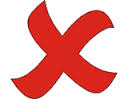 Date:     